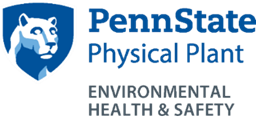 Safe Use of Portable HeatersPortable heaters are designed to supplement a room’s primary heat source. Portable heaters are not designed for continuous use and should not be used as a primary heating source for an area.Maintain 3 foot minimum clearance between the heater and any combustible materials (i.e. trash / recycling bins, furniture, coat racks, draperies etc.)Portable Heaters must be plugged directly into an electrical outlet (Do not use extension cords)Electrical cords should not be located across doorways, aisle ways, under rugs or in areas where the cord may be exposed to possible physical or environmental damage.Portable heater ventilation openings should not be altered or obstructed.Portable heaters should be turned off and unplugged when the office is not occupied.Portable heaters are not designed for use in areas where flammable or combustible liquids or gases are used or stored.Portable heaters should not be used in dusty environments (work shops, agricultural buildings etc.)Portable heaters should not be placed in high traffic areas.Portable heaters need to be provided with automatic safety switches that turn off the unit if it is accidentally tipped over.All portable heaters shall be Underwriter Laboratory (UL) Approved.Penn State University Policy AD64 “Energy Conservation Policy” governs the use of portable heaters at all University locations.Prepared by Steven Triebold